PEF3111 – EMPREENDEDORISMO E MODELOS DE NEGÓCIO                         9 DE AGOSTO DE 2016  VERSÃO 0.0NOME______________________________________________________________________________________RELATÓRIO NO. 2 - PROPOSTA DE VALOR DA MEU EMPREENDIMENTO SOCIAL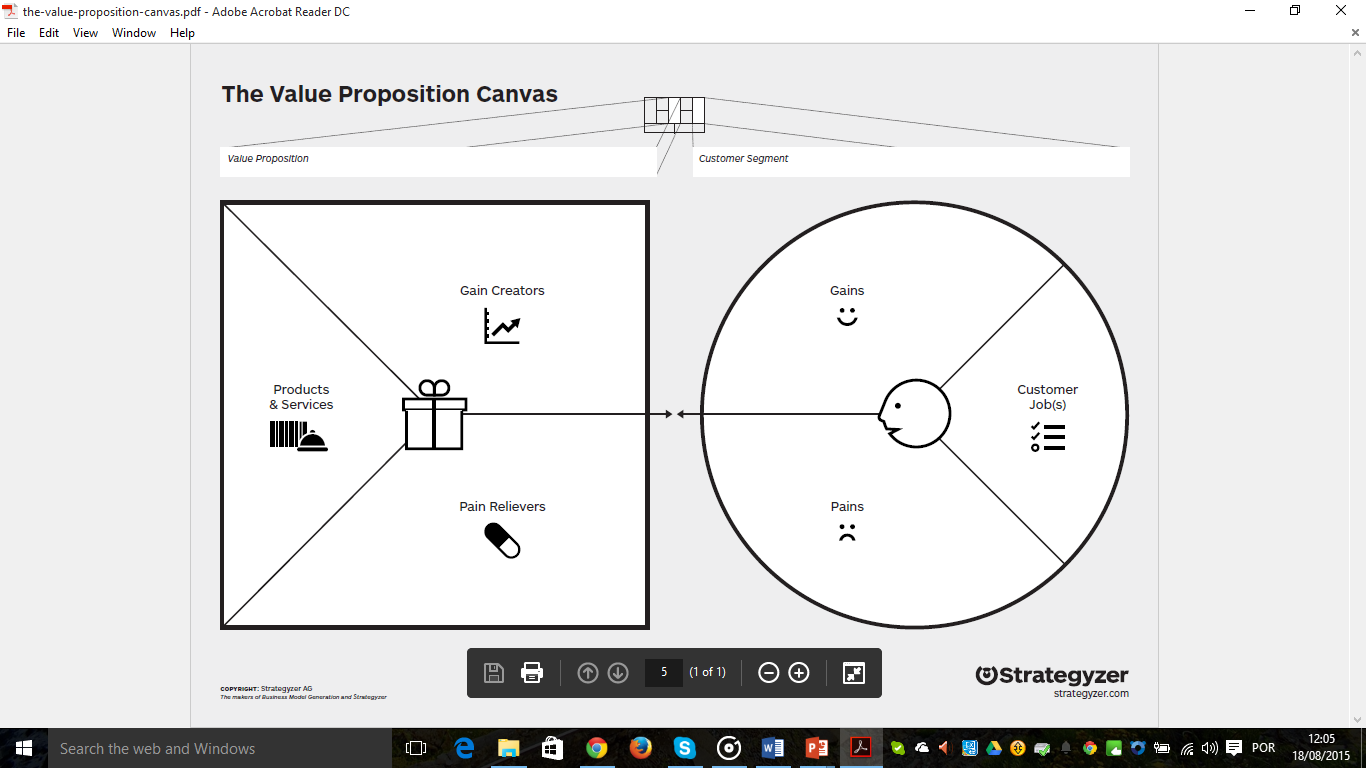 MODELO DE NEGÓCIO DO MEU EMPREENDIMENTO SOCIAL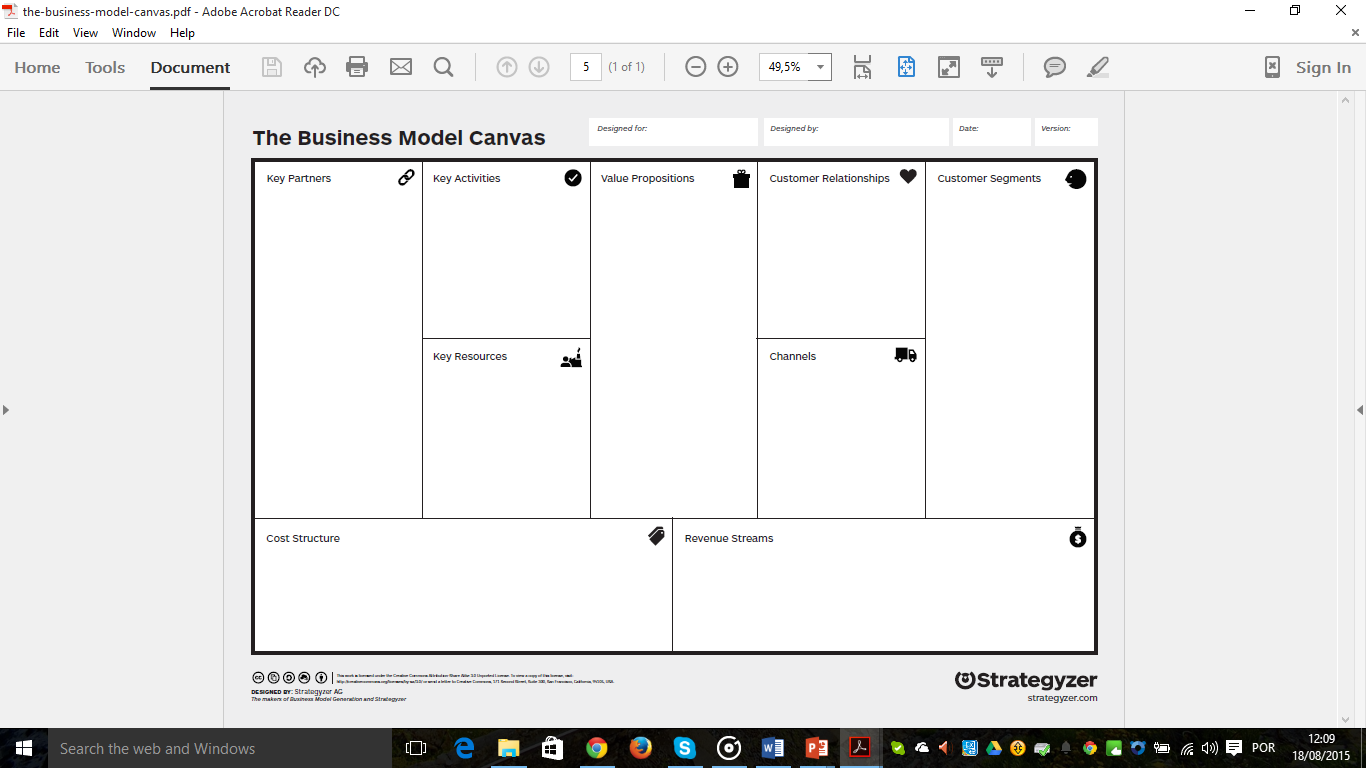 DESCRIÇÃO DO PROJETOTÍTULO DO EMPREENDIMENTO SOCIALRESULTADOS TANGÍVEIS ESPERADOS (META)TEMPO DE DEDICAÇÃO DE CADA MEMBRO DE UMA EQUIPE: 4H POR SEMANAA AVALIAÇÃO DO EMPREENDIMENTO PROPOSTO SERÁ FEITA CONSIDERANDO OS RESULTADOS TANGÍVEIS QUE ELA CONSEGUIU PROVOCAR ATÉ O DIA 6 DE SETEMBRODESCRIÇÃO SUCINTA DOS ESFORÇOS NECESSÁRIOS PARA ATINGIR A METALEMBRETES:A SUGESTÃO É FAZER O SEU TRABALHO EM WORD, EM REFINAMENTOS SUCESSIVOS. ATUALIZE A VERSÃO NA CAPA PARA VERSÃO 1.0